Урок 4
Взаимосвязь изобразительного искусства 
с природой, жизнью и другими видами искусствПедагогические задачи: способствовать формированию представления о взаимосвязи изобразительного искусства с природой, жизнью и другими видами искусств; создать условия для развития умения изображать солнце и тучу, передавать в рисунке свои наблюдения.Основное содержание темы, термины и понятия.Виды художественной деятельности. Образная сущность искусства. Восприятие произведений искусства. Значимые темы искусства. О чем говорит искусство? Искусство дарит людям красоту. Музеи. Государственная Третьяковская галерея в Москве. Государственный Эрмитаж в Санкт-Петербурге. Художник рисует то, что ему больше всего нравится: природу, вещи, людей, животных. Изучение окружающего предметного мира и мира природы (связь изобразительного искусства с природой). Эмоционально-образная характеристика осеннего неба, определение отличия облаков от туч (туча – это облако с дождем). Разнообразие форм и цвета облаков, особенности их движения по небу. Представление о пространстве: ближе – дальше. Какого цвета бывают тучи? Какие краски понадобятся, чтобы их нарисовать? Эмоционально-эстетическое восприятие природы.Универсальные учебные действия (метапредметные):•  познавательные: общеучебные – восприятие изобразительного искусства как диалога художника и зрителя; осознанное и произвольное речевое высказывание в устной форме; формулирование ответов на вопросы учителя; логические – выявление специфики, средств выразительности в произведениях искусства; осуществление анализа образа грозовой тучи; постановка и решение проблем – поиск ответов на вопросы и нахождение путей решения проблемной задачи (как изобразить цветом грозовую тучу, которая ползет по небу и хочет закрыть солнышко?);•  регулятивные: принимать учебную задачу и планировать ее выполнение;•  коммуникативные: уметь выражать собственное мнение при оценке произведений искусства.Личностные: проявляют интерес и желание творить, фантазировать; стремятся к самоконтролю процесса выполнения творческого задания по созданию рисунка (как грозовая туча ползет по небу и хочет закрыть солнышко); выражают эмоционально-ценностное отношение к произведениям художественного искусства и природе.Тип урока: комбинированный/решение учебной задачи.Образовательные ресурсы:Зрительный ряд: мультимедийная презентация.Литературный ряд: А. Фет «Воздушный город».Сценарий урокаI. Организационный момент.– В природе есть солнце. Оно всем светит и греет. Давайте сотворим солнце в себе. Закройте глаза, руки положите на стол ладонями вверх. Представьте в своем сердце маленькую звездочку. Я мысленно направляю к ней лучик, который несет мир. Звездочка увеличилась. Направляю лучик, который несет любовь, – звездочка снова увеличилась. Направляю лучик с добром – звездочка стала еще больше.Я направляю к звездочке лучики, которые несут здоровье, радость, тепло, свет, ласку. Звездочка стала большой и превратилась в солнце. Откройте глаза. Какое у вас сейчас настроение? На что оно похоже – на солнышко или на темную тучу?Давайте повернемся друг к другу и скажем добрые слова: «Слов плохих не говорите, только добрые дарите».Проверка готовности к уроку.II. Работа по теме урока.– Идем в музей. (Заочное путешествие.) Люди приходят в музей, чтобы полюбоваться картинами, скульптурами любимых художников и увидеть новые, неизвестные работы.В картине художник передает не только красоту мира, но и его звуки. Рассмотрите картины (А. Саврасов «Зима», Э. Дега «Танцовщицы», Ф. Малявин «Вихрь»). (Мультимедийная презентация, слайды 2–4.)– Какую музыку вам бы хотелось послушать, глядя на них?Слушание стихотворения А. Фета «Воздушный город».– Сегодня мы будем рисовать солнышко и тучку, которая пытается закрыть солнце.– Посмотрите на эти солнышки (на слайде изображено несколько солнышек). (Мультимедийная презентация, слайд 5.)– Что бы вы могли сказать о каждом из них?– Какое из них вам больше понравилось?– Что общего у всех этих солнышек?– Какую форму имеет солнышко?– Сравните солнышко с тучкой.– Какого цвета бывают тучи? Физкультминутка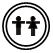 – Для того чтобы нам отдохнуть, я предлагаю отправиться на лесную поляну и выполнить такие упражнения:У нас славная осанка!Мы свели лопатки,Мы походим на носках,А потом на пятках,Пойдем мягко, как лисята,Ну а если надоест,То пойдем все косолапо,Как медведи ходят в лес.III. Творческая практическая деятельность.– Какого цвета бывают тучи? (Мультимедийная презентация, слайды 6–7.)– Какие краски понадобятся, чтобы их нарисовать?– Изобразите, как грозовая туча ползет по небу и хочет закрыть солнышко.– Чтобы получились нужные цвета, используйте палитру.IV. Итог урока. Рефлексия.– У вас на партах лежат маленькие листочки, на которых нарисован кружок. Если у вас хорошее настроение сейчас, в конце урока, закрасьте его зеленым цветом. Если у вас что-то чуть-чуть не получилось сегодня, закрасьте синим. Если вы чего-то не поняли на уроке и у вас плохое настроение, закрасьте кружок черным карандашом.– Спасибо за занятие, ребята, приятно было с вами поработать. Молодцы!